MICROSOFT TEAMS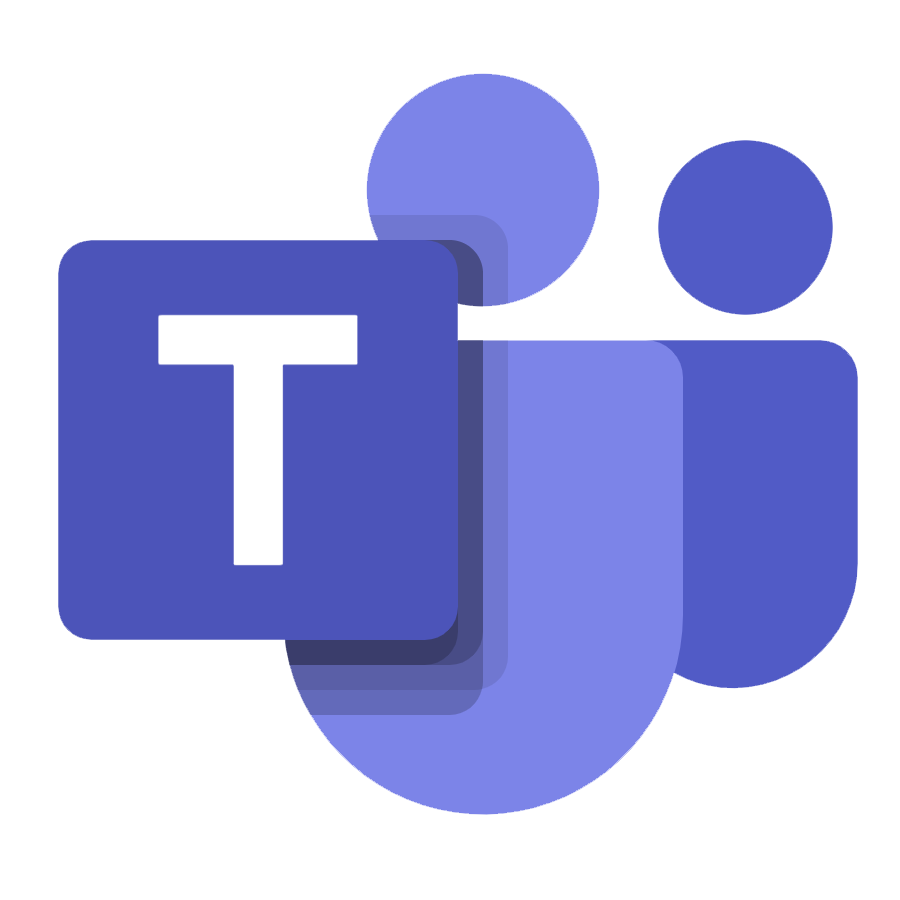 APERÇU DU CONTENU DE LA FORMATIONLa formation à rythme libre sur Teams a été divisée par modules :Accéder à TeamsNaviguer dans TeamsPersonnaliser TeamsPour les membresPour les propriétairesCollaborer dans les équipes et les canauxCommuniquer dans TeamsFichiers dans TeamsPlanificateur dans TeamsMicrosoft Teams est un centre en nuage pour le travail d’équipe. Avec Microsoft Teams vous pouvez:Créer une équipeClavarder avec les membres de votre équipe en temps réelMettre en commun et modifier des documents en temps réelVoir les mentions J’aime, les @mentions et les réponses d’un seul clicAjouter vos propres notes, sites Web et applicationsACCÉDER À TEAMSDans ce module, vous apprendrez :Comment installer Microsoft TeamsComment lancer Microsoft TeamsINSTALLER MICROSOFT TEAMSOuvrir le Centre logicielChercher Microsoft TeamsCliquer sur Installer Microsoft TeamsSi vous n’êtes pas connecter au VPN aller au to https://teams.microsoft.com/go#  pour télécharger LANCER MICROSOFT TEAMSOuvrir l’application Microsoft Teams à partir du bureauLe système vous invite à vous connecter à votre compte à l’aide d’une adresse courriel qui apparaît automatiquement dans le champ – VOUS DEVEZ LA MODIFIERSaisir votre adresse courriel dans le format prénom.nomdefamille@dfo-mpo.gc.ca et connectez-vousLe système affiche un avertissement d’erreur de script. Cliquer sur Oui pour continuer à exécuter les scripts sur la pageSaisir de nouveau vos justificatifs d’identité pour vous connecter à votre compte MPOChoisir la méthode pour recevoir votre code de connexion:Par texto sur votre téléphone cellulairePar courrielEntrer votre code de connexion pour vérifier votre compte et connectez-vousNAVIGUER DANS TEAMSDans ce module, vous apprendrez :Comment naviguer dans l’interface de Microsoft TeamsOnglets du rail gaucheCommencer une conversationRecherches et commandesProfil et paramètresVoici les principaux onglets du volet gaucheActivité – Voir toutes vos notifications (messages, @mentions, réponses, etc.)Clavardage – Échanger avec une personne ou un groupe ou transmettre des fichiers par clavardageÉquipes – Trouver des équipes ou des canaux à joindre ou créer vos propres équipes/canaux, avoir des conversations, échanger des fichiers, ou tenir des réunions ponctuellesAppels – Appeler n’importe qui au MPO, voir votre historique des appels, accéder à la boîte vocaleFichiers – Voir les fichiers qui ont été mis en commun dans Teams ou téléversés sur votre nuage OneDrive VOIR VOS NOTIFICATIONS ET GÉRER VOTRE FLUX D’ACTIVITÉSLorsque quelqu’un vous @mentionne, aime vos publications ou répond à votre commentaire, vous recevez une notification dans votre flux Activité.Cliquer sur Activité.​ Votre Flux affiche un résumé de tout ce qui se passe sur les canaux que vous suivezCliquer sur Filtre pour afficher seulement certains types de notificationsChoisir Flux, puis Mon activité dans le menu déroulant pour voir une liste de vos activitésVOIR VOS CONVERSATIONS RÉCENTES ET VOS CONTACTSToutes vos conversations et tous vos contacts se trouvent sous l’onglet Clavardage. Les conversations dans Microsoft Teams sont persistantes/continues afin que vous puissiez reprendre une conversation passée avec un groupe ou une personne, ou une conversation lors d’une réunion.Cliquer sur Clavardage​ Choisir une conversation par clavardageSaisir votre message dans la boîte de texte et cliquer sur EnvoyerCOMMENCER UNE NOUVELLE CONVERSATIONCliquer sur Nouveau clavardage au haut de la fenêtre dans la partie gauche de la barre de recherche/commandeSaisir le nom de la personne à qui vous voulez écrire dans le champ À​ Rédiger votre message dans la boîte et cliquer sur EnvoyerÉQUIPES ET CANAUXUne équipe rassemble des personnes, des conversations, des fichiers et des outils. Les équipes peuvent être constituées pour des ministères, des projets, des événements ou des activités sociales particuliers. Les équipes sont composées de canaux.Un canal est une conversation ENTRE les membres d’une même équipe affectée à un ministère, à un projet ou à un sujet donné. Les conversations ont lieu sur les canaux, les fichiers y sont mis en communs et les applications y sont ajoutées. Les conversations/publications de canal sont publiques; les conversations/clavardages se déroulent entre vous et une personne ou un groupe. Dans le haut de chaque canal, vous trouverez des onglets. Il s’agit des liens vers les publications, fichiers, applications, services et sites du canal.APPELSL’onglet Appels de Microsoft Teams vous permet de :Passer des appels avec Numérotation rapideGérer ou appeler vos contactsVoir votre historiqueAccéder à votre messagerie vocaleFICHIERSL’onglet Fichiers de Microsoft Teams vous permet de voir vos :Fichiers récentsFichiers Microsoft TeamsTéléchargementsFichiers et dossiers dans le infonuagique OneDriveAIDEL’onglet Aide de Microsoft Teams vous permet de :Consulter certains rubriques TeamsRegarder des vidéos de formation Microsoft TeamsDécouvrir de nouvelles fonctionnalitésEnvoyer des commentairesRECHERCHES ET COMMANDESLes recherches dans Teams couvrent toutes les équipes et tous les canaux dont vous faites partie dans l’organisation.Taper ce que vous cherchez dans la barre de recherche au haut de la page et appuyer sur la touche EntréeChoisir l’onglet Messages, Contacts ou Fichiers pour restreindre les résultatsVous pouvez aussi cliquer sur Filtre pour affiner davantage les résultatsCe champ vous permet aussi de commander des actions rapides dans l’application:Taper / dans le champ pour une liste d’actions rapides à exécuterTaper @ dans le champ pour envoyer un message directement à un contact sans quitter la fenêtrePROFIL ET PARAMÈTRESÀ partir du menu Profil vous pouvez :Choisir/mettre à jour votre statutRégler votre Message d’étatVoir vos éléments enregistrésGérer vos paramètres et vos notificationsSe déconnecter de TeamsPERSONNALISER TEAMSLégende pour la section :Les opérations en ROUGE sont limitées aux ADMINISTRATEURS SYSTÈMELes opérations en NOIR peuvent être exécutées par les MEMBRES et les PROPRIÉTAIRESLes opérations en VERT peuvent être exécutées par les PROPRIÉTAIRES SEULEMENTNOTA : Certaines autorisations d’opérations pour les membres d’une équipe peuvent varier en fonction des paramètres réglés par les propriétaires de l’équipe.Dans ce module, vous apprendrez comment :Créer une équipeRejoindre une équipeDemander l’ajout d’un nouveau membreAjouter/supprimer un membreModifier les rôlesAjouter un canalAjouter un onglet de canalAjouter un dossier GCdocsPersonnaliser votre interfaceÉpingler un canalMasquer une équipe/un canalAfficher une équipeAfficher un canalRéorganiser vos équipesGérer les canaux de votre équipePersonnaliser vos paramètresModifier un statutRégler les notifications d’un canalRégler toutes les notificationsGérer les paramètres de votre équipeAjouter une application et gérer les applicationsArchiver une équipeCRÉER UNE NOUVELLE ÉQUIPECliquer sur Rejoindre ou créer une équipe.Cliquer sur Créer une nouvelle équipe.Choisir Créer une équipe à partir de zéro OU Créer à partir d’un groupe ou une équipe Office 365 existant.Sélectionner le type d’autorisation de l’équipe.Privé – Les utilisateurs doivent être autorisés à la rejoindrePublic – N’importe qui dans l’organisation peut la rejoindreÀ l’échelle de l’organisation – Tous les utilisateurs de votre organisation la rejoignent automatiquementAjouter le nom de l’équipe et une description.Cliquer sur Créer.Ajouter des membres à l’équipe en utilisant leur adresse courriel.Cliquer sur Ajouter.REJOINDRE UNE ÉQUIPECliquer sur Équipes pour accéder à votre Liste des équipesAu bas du volet Équipes, cliquer sur Se joindre à ou créer une équipePour joindre avec un Code d’équipe:Entrer le Code d’équipeCliquer sur Se joindre à l’équipePour joindre une équipe sans code :Chercher le nom de l’équipe dans le champ Rechercher des équipesChoisir l’équipe que vous voulez joindreCliquer sur Rejoindre l’équipeDEMANDER L’AJOUT D’UN NOUVEAU MEMBREVoici la marche à suivre pour demander à ce qu’une personne soit ajoutée à une équipe dont vous êtes membre.Dans la Liste des équipes, cliquer sur les trois points ... à côté du nom de l’équipe pour afficher D’autres optionsCliquer sur Ajouter un membreDans la case de recherche, inscrire le nom ou l’adresse courriel de la personne que vous voulez ajouterCliquer sur Envoyer la demandeLes propriétaires de l’équipe recevront une alerte indiquant qu’une demande est en attente. Ils peuvent alors accepter ou refuser d’ajouter le membre.AJOUTER DES MEMBRESUn propriétaire peut ajouter des membres à son équipe de plusieurs façons:Méthode 1Dans la Liste des équipes, cliquer sur les trois points ... à côté du nom de l’équipe pour afficher D’autres optionsCliquer sur Ajouter un membreSaisir le nom ou l’adresse courriel de la personne que vous voulez ajouterNOTA : Si la personne n’est pas membre de l’organisation, vous devez utiliser son adresse courrielCliquer sur AjouterFermer la fenêtreMéthode 2Dans la Liste des équipes, cliquer sur les trois points ... à côté du nom de l’équipe pour afficher D’autres optionsCliquer sur Gérer l’équipeCliquer sur l’onglet MembresCliquer sur Ajouter un membreSaisir le nom ou l’adresse courriel de la personne que vous voulez ajouterNOTA : Si la personne n’est pas membre de l’organisation, vous devez utiliser son adresse courrielCliquer sur AjouterFermer la fenêtreGÉNÉRER UN CODE D’ÉQUIPEPour générer un code d’équipe à remettre aux gens qui veulent joindre votre équipe:Cliquer sur ÉquipesCliquer sur les trois points ... à côté du nom de l’équipe pour afficher D’autres optionsCliquer sur Gérer l’équipeCliquer sur l’onglet ParamètresCliquer sur Code d’équipe pour développer la sectionCliquer sur Générer un code pour l’équipeSUPPRIMER DES MEMBRESDans la Liste des équipes, cliquer sur les trois points ... à côté du nom de l’équipe pour afficher D’autres optionsCliquer sur Gérer l’équipeCliquer sur l’onglet MembresCliquer sur le X à droite du nom de la personne à supprimerMODIFIER LES RÔLESDans la Liste des équipes, cliquer sur les trois points ... à côté du nom de l’équipe pour afficher D’autres optionsCliquer sur Gérer l’équipeCliquer sur l’onglet MembresDans la colonne Rôle, cliquer sur la flèche déroulante à côté du nom de la personne dont vous voulez modifier le rôleChanger le rôle de Membre à Propriétaire ou de Propriétaire à MembreAJOUTER UN CANALRappel : Les équipes sont composées de canaux, lesquels sont dédiés à des sujets, des ministères ou des projets particuliers. Par défaut, un canal Général est créé pour chaque équipe, ce qui est idéal pour les renseignements/annonces. Pour ajouter un canalMéthode 1Cliquer sur les trois points ... à côté du nom de l’équipe pour afficher D’autres optionsCliquer sur Ajouter un canalSaisir le nom du canalEntrer une Description du canalChoisir le niveau de Confidentialité du canal:Standard – accessible à tous les membres de l’équipePrivé – accessible seulement aux membres invités par le propriétaire de l’équipeChoisir si le canal est automatiquement visible dans la liste de canaux des membres.NOTA : Si vous n’activez pas cette option, le canal sera masqué dans la liste d’équipes des membres et ils devront « afficher » le canal pour le voirCliquer sur AjouterMéthode 2Cliquer sur les trois points ... à côté du nom de l’équipe pour afficher D’autres options.Cliquer sur Gérer l’équipeCliquer sur l’onglet CanauxCliquer sur Ajouter un canalSaisir le nom du canalEntrer une Description du canalChoisir le niveau de Confidentialité du canal:Standard – accessible à tous les membres de l’équipePrivé – accessible seulement aux membres invités par le propriétaire de l’équipeChoisir si le canal est automatiquement visible dans la liste de canaux des membresNOTA : Si vous n’activez pas cette option, le canal apparaîtra sous forme de canal masqué dans la liste d’équipes des membres et ils devront « afficher » le canal pour le voirCliquer sur AjouterLes équipes peuvent utiliser des canaux standard ou privés:Les canaux standard sont ouverts à tous les membres et tout ce qui est publié peut faire l’objet d’une recherche.Par défaut, tous les membres d’une équipe peuvent créer des canaux standard. Les propriétaires peuvent modifier ces autorisations.Les canaux privés servent aux discussions qui ne font pas l’objet de discussions ouvertes à tous les membres; ils doivent être invités pour accéder à ce type de canal dans une équipe.Par défaut, n’importe quel propriétaire ou membre d’une équipe peut créer un canal privé et y ajouter des membres; les invités ne peuvent pas. Les administrateurs/propriétaires peuvent modifier ces autorisations et limiter la création de canaux privés.Les wikis, les applications et les robots et les réunions de canal prévues ne sont pas pris en charge à l’heure actuelle dans les canaux privés.AJOUTER UN ONGLET DE CANALDans le haut de chaque canal, vous trouverez des onglets. Il s’agit des liens vers les publications, fichiers, applications, services et sites du canal. Chaque canal inclut automatiquement par défaut les onglets Publications, Fichiers et Wiki. Pour ajouter un onglet de canalCliquer sur le canal auquel vous voulez ajouter un ongletCliquer sur le symbole + au haut du canalChoisir le type d’onglet que vous voulez ajouter, par exemple:une feuille de calcul Excelun bloc-notes OneNoteun plan de projet du Planificateurun exposé PowerPointun document Wordun site Web (p. ex., dossier GCdocs pertinent)Pour ajouter un site Web (p. ex., dossier GCdocs pertinent), cliquer sur Site web:Saisir le nom de l’onglet (p. ex., dossier GCdocs)Accéder au dossier GCdocs dans votre navigateur Web et copier l’adresse URLRetourner dans Teams et coller l’adresse URLChoisir si vous voulez publier l’ajout à votre flux de canauxCliquer sur EnregistrerÉPINGLER/DÉTACHER UN CANALDans la Liste des équipes, cliquer sur les trois points ... à côté du nom du canal pour afficher D’autres optionsCliquer sur Épingler pour ajouter le canal à la section ÉpingléNOTA : Pour détacher un canal épinglé, suivre les mêmes étapes, mais cliquer sur DétacherMASQUER UNE ÉQUIPE OU UN CANALDans la Liste des équipes, cliquer sur les trois points ... à côté du nom du canal ou de l’équipe pour afficher D’autres optionsCliquer sur Masquer pour masquer l’équipe ou le canalAFFICHER UNE ÉQUIPECliquer sur Équipes masquées au bas de votre liste d’équipesPlacer le curseur sur l’équipe que vous voulez afficherCliquer sur AfficherAFFICHER UN CANALCliquer sur la flèche déroulante à côté du nom de l’équipe pour afficher les canaux de l’équipeCliquer sur Canaux masqués au bas de la liste de canaux de votre équipe.Placer le curseur sur le canal que vous voulez afficherCliquer sur AfficherRÉORGANISER VOS ÉQUIPESDans la liste d’équipes, cliquer sur l’équipe que vous voulez déplacerGlisser l’équipe à l’emplacement désiré dans la listeGÉRER LES CANAUX DE VOTRE ÉQUIPEDans la Liste des équipes, cliquer sur les trois points ... à côté du nom de l’équipe pour afficher D’autres optionsCliquer sur Gérer l’équipeCliquer sur l’onglet CanauxChoisir si vous voulez que certains canaux s’affichent automatiquement pour vous et les membres de votre équipeNOTA : Vous pouvez ajouter jusqu’à dix canaux aux favoris de votre équipePERSONNALISER VOTRE STATUTCliquer sur votre ProfilPointer votre Statut avec la sourisChoisir le statut désiré :DisponibleOccupéNe pas dérangerDe retour bientôtApparaître absentRétablir le statutPERSONNALISER LES NOTIFICATIONS DU CANALDans la Liste des équipes, cliquer sur les trois points ... à côté du nom du canal pour afficher D’autres optionsCliquer sur Notifications du canalRégler les paramètres de votre choix pour les notifications de publication ou les mentions sur les canauxCliquer sur EnregistrerPERSONNALISER TOUTES VOS NOTIFICATIONSCliquer sur votre ProfilCliquer sur ParamètresCliquer sur l’onglet NotificationsRégler les paramètres pour tous les types de notifications:@mentionsMessageRéunionsAutreFermer la fenêtre de paramètres et vos choix seront enregistrés automatiquement.GÉRER LES PARAMÈTRES DE VOTRE ÉQUIPEDans la Liste des équipes, cliquer sur les trois points ... à côté du nom de l’équipe pour afficher D’autres options.Cliquer sur Gérer l’équipe.Cliquer sur l’onglet Paramètres.D’ici vous pouvez :Choisir une photo d’équipe;Régler les autorisations de vos membres (permettre aux membres de créer, mettre à jour ou supprimer des canaux et des onglets);Définir les autorisations des invités;Activer les @mentions d’équipe dans un canal;Activer l’utilisation de GIF, d’émojis et d’autocollants.AJOUTER UNE APPLICATION ET GÉRER LES APPLICATIONSDans la Liste des équipes, cliquer sur les trois points ... à côté du nom de l’équipe pour afficher D’autres options.Cliquer sur Gérer l’équipe pour gérer les membres, les canaux, les paramètres et les applications de votre équipe.Dans l’onglet Applications, vous pouvez gérer les applications utilisées par votre équipe.Cliquer sur Accéder à la boutique pour trouver et installer de nouvelles applications. ARCHIVER UNE ÉQUIPECliquer sur l’icône Gérer au bas de votre liste d’équipes.Cliquer sur les trois points ... à côté du nom de l’équipe pour afficher D’autres options.Cliquer sur Archiver l’équipe.NOTA : Une fois une équipe archivée, les conversations et les fichiers de l’équipe sont accessibles en lecture seule.COLLABORER DANS LES ÉQUIPES ET LES CANAUXDans ce module, vous apprendrez comment :Ajouter un canalAjouter un onglet de canalPublier une nouvelle conversation ou une annonce dans un canalRépondre à un fil de conversation@Mentionner une personne, un canal ou une équipeModifier une publicationAimer une publication ou réagir à une publicationEnregistrer une publicationCollaborer dans un fichierDans Microsoft Teams, les Équipes sont un ensemble de personnes rassemblées autour du travail ou d’un projet. Les équipes sont composées de canaux et chaque équipe inclut automatiquement par défaut un canal Général. Chaque canal est créé autour d’un ministère, d’un projet ou d’un sujet particulier. Les conversations ont lieu sur les canaux, les fichiers y sont mis en communs et les applications y sont ajoutées. Dans le haut de chaque canal, vous trouverez des onglets. Il s’agit des liens vers les publications, fichiers, applications, services et sites du canal. Chaque canal inclut automatiquement par défaut les onglets Publications, Fichiers et Wiki.AJOUTER UN CANALRappel : Par défaut, un canal Général est créé pour chaque équipe, ce qui est idéal pour les renseignements/annonces. Pour ajouter un canalMéthode 1Cliquer sur les trois points ... à côté du nom de l’équipe pour afficher D’autres optionsCliquer sur Ajouter un canalSaisir le nom du canalEntrer une Description du canalChoisir le niveau de Confidentialité du canal:Standard – accessible à tous les membres de l’équipePrivé – accessible seulement aux membres invités par le propriétaire de l’équipeChoisir si le canal est automatiquement visible dans la liste de canaux des membresNOTA : Si vous n’activez pas cette option, le canal apparaîtra sous forme de canal masqué dans la liste d’équipes des membres et ils devront « afficher » le canal pour le voirCliquer sur AjouterMéthode 2Cliquer sur les trois points ... à côté du nom de l’équipe pour afficher D’autres optionsCliquer sur Gérer l’équipeCliquer sur l’onglet CanauxCliquer sur Ajouter un canalSaisir le nom du canalEntrer une Description du canalChoisir le niveau de Confidentialité du canal:Standard – accessible à tous les membres de l’équipePrivé – accessible seulement aux membres invités par le propriétaire de l’équipeChoisir si le canal est automatiquement visible dans la liste de canaux des membresNOTA : Si vous n’activez pas cette option, le canal apparaîtra sous forme de canal masqué dans la liste d’équipes des membres et ils devront « afficher » le canal pour le voirCliquer sur AjouterLes équipes peuvent utiliser des canaux standard ou privésLes canaux standard sont ouverts à tous les membres et tout ce qui est publié peut faire l’objet d’une recherchePar défaut, tous les membres d’une équipe peuvent créer des canaux standard. Les propriétaires peuvent modifier ces autorisationsLes canaux privés servent aux discussions qui ne font pas l’objet de discussions ouvertes à tous les membres; ils doivent être invités pour accéder à ce type de canal dans une équipePar défaut, n’importe quel propriétaire ou membre d’une équipe peut créer un canal privé et y ajouter des membres; les invités ne peuvent pas. Les administrateurs/propriétaires peuvent modifier ces autorisations et limiter la création de canaux privésLes wikis, les applications et les robots et les réunions de canal prévues ne sont pas pris en charge à l’heure actuelle dans les canaux privésAJOUTER UN ONGLET DE CANALDans le haut de chaque canal, vous trouverez des onglets. Il s’agit des liens vers les publications, fichiers, applications, services et sites du canal. Chaque canal inclut automatiquement par défaut les onglets Publications, Fichiers et Wiki. Pour ajouter un onglet de canal:Cliquer sur le canal auquel vous voulez ajouter un ongletCliquer sur le symbole + au haut du canalChoisir le type d’onglet que vous voulez ajouter, par exemple:une feuille de calcul Excelun bloc-notes OneNoteun plan de projet du Planificateurun exposé PowerPointun document Wordun site Web (p. ex., dossier GCdocs pertinent)Pour ajouter un site Web (p. ex., dossier GCdocs pertinent), cliquer sur Site webSaisir le nom de l’onglet (p. ex., dossier GCdocs)Accéder au dossier GCdocs dans votre navigateur Web et copier l’adresse URLRetourner dans Teams et coller l’adresse URLChoisir si vous voulez publier l’ajout à votre flux de canauxCliquer sur EnregistrerPUBLIER UNE NOUVELLE CONVERSATION OU UNE ANNONCE DANS UN CANALDans le haut du canal, cliquer sur onglet PublicationsCliquer dans la boîte Démarrer une nouvelle conversation au bas de la fenêtreSaisir votre message dans la boîte et choisir une des options suivantesPublier en tant queNouvelle conversationAnnoncePublier dans plusieurs canauxAjouter un titre ObjetFormater le messageMise en forme de la police de caractèresPucesListes numérotéesHyperliensInsérer un tableauMarquer comme importantAjouter une ou plusieurs pièces jointesAjouter des émojis, des GIF ou des autocollantsUne fois que vous êtes satisfait de votre message, cliquer sur la flèche pour le publierNOTA : Les conversations de canal sont organisées par date, puis par fil et sont visibles à tous les membres du canalRÉPONDRE À UN FIL DE CONVERSATIONPour répondre à un fil de conversation:Trouver le fil de conversation auquel vous voulez répondreAu bas de la publication, cliquer sur la barre RépondreSaisir votre message dans la boîte et choisir une des options suivantesFormater le messageMise en forme de la police de caractèresPucesListes numérotéesHyperliensInsérer un tableauMarquer comme importantAjouter une ou plusieurs pièces jointesAjouter des émojis, des GIF ou des autocollantsUne fois que vous êtes satisfait de votre message, cliquer sur la flèche pour le publier@MENTIONNER DES COLLÈGUESUne @mention est une façon d’attirer l’attention d’une personne dans une conversation de canal ou une conversation. Elle peut aussi être utilisée pour attirer l’attention de toute une équipe ou d’un canal dans une conversation de canal (impossible dans une conversation). Les notifications de @mention s’afficheront dans le flux Activités du destinataire. Pour @mentionner une personne, un canal ou une équipe:Dans la boîte de message, taper le symbole @ suivi du nom de la personne/de l’équipe/du canal viséChoisir la personne/l’équipe/le canal appropriéUne fois que vous avez terminé de rédiger votre message, cliquer sur la flèche pour le publierMODIFIER UNE PUBLICATIONPointer le coin supérieur droit de la publication avec votre souris (s’applique seulement à vos propres publications)Cliquer sur les trois points ... pour afficher D’autres optionsCliquer sur ModifierApporter les modifications vouluesCliquer sur le crochet pour mettre à jour la publicationAIMER UNE PUBLICATION OU RÉAGIR À UNE PUBLICATIONPointer le coin supérieur droit de la publication avec votre sourisCliquer sur la réaction que vous voulez utiliser:J’aimeCœur Rire SurprisTriste FâchéENREGISTRER UNE PUBLICATIONPointer le coin supérieur droit de la publication avec votre sourisCliquer sur les trois points ... pour afficher D’autres optionsCliquer sur EnregistrerVous pouvez voir vos éléments enregistrés à partir de votre ProfilCOLLABORER DANS UN FICHIERTravailler sur des fichiers avec un collègue ou une équipe complète est facile dans Microsoft Teams. Les fichiers peuvent être mis en commun dans des publications de canal (stockés dans SharePoint), dans l’onglet Fichiers (stockés dans SharePoint) ou dans des conversations (stockés dans OneDrive). Pour travailler dans un fichier partagéCliquer sur le fichier pour l’ouvrir directement dans Teams OU cliquer sur les trois points à côté du nom du fichier pour:le modifier dans Teamsl’ouvrir dans l’application de bureau - CELA NE SE SYNCHRONISERA PAS ET N'ENREGISTRERA PAS AUTOMATIQUEMENT LES MODIFICATIONSl’ouvrir dans le navigateurle téléchargerobtenir un liencréer un onglet pour le fichierFaire des ajouts ou apporter des modifications le cas échéantChoisir Conversation pour continuer la conversation/discussion sur le fichier tout en voyant ou le modifiant en mode collaboratif sans avoir à fermer le fichierToutes les mises à jour seront automatiquement synchronisées et sauvegardées (dans SharePoint ou OneDrive, selon la manière dont le fichier a été partagé)COMMUNIQUERDans ce module, vous apprendrez comment:Démarrer une nouvelle conversation avec une personne ou un groupeModifier un messageAimer un message ou réagir à un messageEnregistrer un messageTraduire un messageAjouter un onglet de clavardageFaire un appel audio/vidéo à partir d’une conversation/conversation de groupeFaire un appel audio/vidéo à partir d’un canalCommencer une conversation de groupe à partir d’une conversation à deux@Mentionner des collègues dans une conversation de groupeAjouter un contact à un groupe de contactsAjouter un groupe de contactsMasquer une conversationPlanifier une réunion à partir d’OutlookDÉMARRER UNE NOUVELLE CONVERSATION AVEC UNE PERSONNE OU UN GROUPECliquer sur Nouveau clavardageEntrer le ou les destinatairesSaisir votre message dans la boîte et choisir une des options suivantesFormater le messageMise en forme de la police de caractèresPucesListes numérotéesHyperliensInsérer un tableauMarquer comme importantDéfinir les options de remiseStandard – Le message sera envoyé comme d’ordinaireImportant – Le message sera marqué comme importantUrgent – Envoi au destinataire une notification toutes les 2 minutes pendant 20 minutesAjouter une ou plusieurs pièces jointesAjouter des émojis, des GIF ou des autocollantsUne fois que vous êtes satisfait de votre message, cliquer sur la flèche pour le publier.MODIFIER UN MESSAGEPointer le coin supérieur droit du message avec votre souris (s’applique seulement à vos propres messages).Cliquer sur les trois points ... pour afficher D’autres options.Cliquer sur Modifier.Apporter les modifications voulues.Cliquer sur le crochet pour mettre à jour la publication.AIMER UN MESSAGE OU RÉAGIR À UN MESSAGEPointer le coin supérieur droit du message avec votre souris.Cliquer sur la réaction que vous voulez utiliser :J’aimeCœur Rire SurprisTriste FâchéENREGISTRER UN MESSAGEPointer le coin supérieur droit du message avec votre souris.Cliquer sur les trois points ... pour afficher D’autres options.Cliquer sur Enregistrer.Vous pouvez voir vos éléments enregistrés à partir de votre Profil.TRADUIRE UN MESSAGEPointer le coin supérieur droit du message avec votre souris.Cliquer sur les trois points ... pour afficher D’autres options.Cliquer sur Traduire pour traduire le message vers la langue que vous avez définie pour votre interface Teams.AJOUTER UN ONGLET DE CLAVARDAGEDans le haut de chaque clavardage, vous trouverez des onglets. Chaque clavardage inclut automatiquement par défaut les onglets Clavardage, Fichiers et Activité. Pour ajouter un onglet de clavardage:Cliquer sur le clavardage auquel vous voulez ajouter un ongletCliquer sur le symbole + au haut du clavardageChoisir le type d’onglet que vous voulez ajouter, par exemple:une feuille de calcul Excelun bloc-notes OneNoteun plan de projet du Planificateurun exposé PowerPointun document Wordun site WebCliquer sur EnregistrerFAIRE UN APPEL AUDIO/VIDÉO À PARTIR D’UNE CONVERSATION/CONVERSATION DE GROUPECliquer sur le clavardage que vous souhaitez appelerDans le haut de chaque clavardage à droite, pour avoir une réunion impromptue sélectionnez: Appel vidéo (pour les utilisateurs avec accès) OUAppel audio OUScreen SharingFAIRE UN APPEL AUDIO/VIDÉO À PARTIR D’UN CANALAu bas du tableau des conversations du canal, sous la boîte de message, il y a une rangée d’icônesCliquer sur Entrer en réunion maintenant avec les membres du canalCOMMENCER UNE CONVERSATION DE GROUPE À PARTIR D’UNE CONVERSATION À DEUXDans la fenêtre de conversation, cliquez sur Ajouter un membreUne fois que vous ajoutez un autre membre, il crée automatiquement un nouveau clavardage de groupeSi vous ajoutez une quatrième personne ou plus, et il y a un historique de conversation, vous pouvez choisir si vous souhaitez inclure:Ne pas inclure l’historique des clavardagesInclure l’historique de la période passée (X numéro des jours)Inclure tout l’historique des clavardages@MENTIONNER DES COLLÈGUES DANS UNE CONVERSATION DE GROUPEUne @mention est une façon d’attirer l’attention d’une personne dans une conversation de groupe. Les notifications de @mention s’afficheront dans le flux Activités du destinataire. Pour @mentionner quelqu’un dans une conversation de groupeDans la boîte de message, taper le symbole @ suivi du nom de la ou des personnes que vous voulez @mentionner.Choisir la personne/l’équipe/le canal approprié.Une fois que vous avez terminé de rédiger votre message, cliquer sur la flèche pour le publier.AJOUTER UN CONTACT À UN GROUPE DE CONTACTSCliquer sur les trois points pour afficher D’autres options à côte du nom du groupe de contactSélectionner Ajouter un contact à ce groupSaisissez le nom de la personne que vous souhaitez ajouterCliquer sur AjouterAJOUTER UN GROUPE DE CONTACTSDans la fenêtre de clavardage, cliquez sur Créer un groupe de contactsEntrez le nom vous souhaitez pour le nouveau groupe de contactsCliquez sur CréerMASQUER UNE CONVERSATIONCliquer sur les trois points pour d’Autres Options à côté du nom du clavardage que vous souhaitez masquerSélectionnez Masquer PLANIFIER UNE RÉUNION À PARTIR D’OUTLOOKIl y a plusieurs façons de planifier une réunion de Microsoft Teams dans Outlook: à partir de la boîte de réception, en cliquant sur Nouvel élément, puis en sélectionnant Nouvelle réunion Microsoft Teams OUà partir du calendrier en cliquant sur Nouvelle réunion Microsoft Teams OUà partir du calendrier, en sélectionnant la date et l’heure de la réunion, et en cliquant sur Réunion Microsoft TeamsUne fois que vous l’aurez fait, le lien Rejoindre la réunion Microsoft Teams apparaîtra et l’emplacement sera automatiquement renseigné en tant que Microsoft Teams Meeting (ainsi que le numéro d'audio/téléconférence et l'ID de conférence pour les titulaires des licences appropriées)Le reste du processus et les fonctionnalités sont les mêmes :Ajouter les destinatairesAjouter un sujet (cela apparaîtra comme le titre de la réunion/clavardage)Ajoutez tout contenu souhaité dans le corps de l’invitation – NOTA:  Si vous prévoyez d’utiliser la vidéoconférence lors de la réunion, veuillez fournir une déclaration l’indiquant dans le corps de l’invitationAjouter une chambre (le cas échéant)Utiliser l’assistant de planificationFaire une réunion récurrenteUtiliser les fuseaux horaires appropriésNOTA: les numéros de téléconférence ne sont pas automatiquement inclus avec votre licence Microsoft Teams standard. Les demandes pour de numéros de téléconférence peuvent être soumises au Centre de Services TI en tant que demandes d’achat de nouveaux logiciels ou via des demandes de site SharePointFICHIERS DANS TEAMSPARTAGER UN FICHIERDans votre conversation de canal, cliquer sur Joindre  au bas de la boîte de message.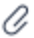 Faire un choix :RécentParcourir les équipes et les canauxOneDriveCharger à partir de mon ordinateurChoisir le fichier, puis cliquer sur Partager un lien.Si vous cherchez un fichier à partir de votre ordinateur, choisir le fichier, cliquer sur Ouvrir, puis sur Envoyer .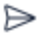 NOTA : Cliquer sur l’onglet Fichiers pour voir tous les fichiers que vous avez publiés sur un canal.RECHERCHER DES MESSAGES, DES PERSONNES OU DES FICHIERSLes recherches couvrent toutes les équipes et tous les canaux dont vous faites partie dans l’organisation.Taper ce que vous cherchez dans la barre de recherche au haut de la page et appuyer sur la touche Entrée.Choisir l’onglet Messages, Personnes ou Fichiers pour restreindre les résultats.Vous pouvez aussi cliquer sur Filtre  pour affiner davantage les résultats.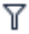 Choisir le résultat que vous cherchiez.COLLABORER DANS UN FICHIERTravailler sur des fichiers avec un collègue ou une équipe complète est facile dans Microsoft Teams. Les fichiers peuvent être mis en commun dans des publications de canal (stockés dans SharePoint), dans l’onglet Fichiers (stockés dans SharePoint) ou dans des conversations (stockés dans OneDrive). Pour travailler dans un fichier partagéCliquer sur le fichier pour l’ouvrir directement dans Teams OU cliquer sur les trois points à côté du nom du fichier pour :le modifier dans Teams;l’ouvrir dans l’application de bureau;l’ouvrir dans le navigateur;le télécharger;obtenir un lien;créer un onglet pour le fichier.Faire des ajouts ou apporter des modifications le cas échéant.Choisir Conversation pour continuer la conversation/discussion sur le fichier tout en voyant ou le modifiant en mode collaboratif sans avoir à fermer le fichier.Toutes les mises à jour seront automatiquement synchronisées et sauvegardées (dans SharePoint ou OneDrive, selon la manière dont le fichier a été partagé).PLANIFICATEUR DANS TEAMSCRÉER UN PLAN AVEC LE PLANIFICATEURMicrosoft Teams a intégré l’application Planificateur afin que les équipes puissent créer un plan, ajouter et affecter des tâches, suivre leur progression et s’organiser. Pour créer un nouveau planDans un canal, cliquer sur le symbole + pour Ajouter un onglet.Cliquer sur Planificateur.Cliquer sur Créer un plan (ou Utiliser un plan existant).Saisissez le nom du plan.Choisir si vous voulez ou non le partager sous forme de publication sur le canal.Cliquer sur Enregistrer.